SAMPLE TEXT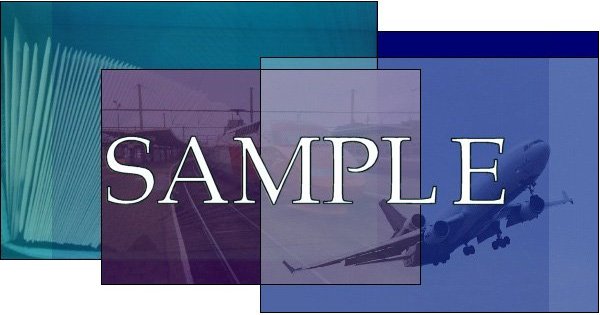 